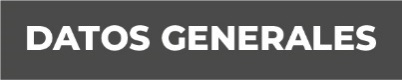 Nombre Cecilia Marthen TomeGrado de Escolaridad LicenciaturaCédula Profesional (Licenciatura) 12245924Teléfono de Oficina 228-8-41-02-70. Ext. 3114Correo Electrónico c.marthen@fiscaliaverarcruz.gob.mxFormación Académica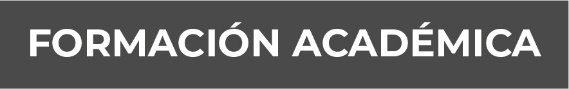 2015-2019Licenciatura en DerechoUniversidad VeracruzanaXalapa, Veracruz.Trayectoria Profesional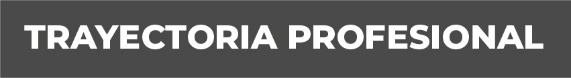 Enero 2020-Abril 2021Auxiliar Administrativo adscrita a la Visitaduría GeneralAbril 2021-Diciembre 2021Analista Administrativo adscrita a la Visitaduría GeneralDiciembre 2021-Diciembre 2022Auxiliar de Fiscal en la Visitaduría General Conocimiento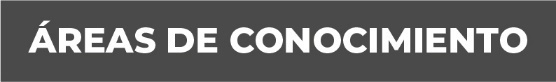 Sistema Interamericano de Derechos Humanos. Sistema de Justicia Penal.Responsabilidad Administrativa de las Personas Servidoras Públicas.